Holiday Activities and Childcare Categories 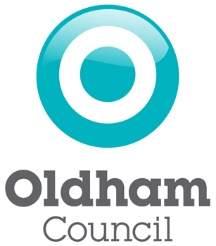 Summer 2020 Brief descriptions of Holiday Care and Holiday Activities to help to signpost parents NB: some organisation use some of these words in different ways to mean different things so please check with the parent exactly what they want and then sign post the parent to the webpages .CategoriesBrief descriptionWeb link to find infoChildcareGeneral childcare in an early years setting or with a childminderFrom ages birth 0 to 14 years (ish) We suggest parents check the Ofsted childcare register for details  https://www.gov.uk/get-childcareList of childcare providersFamily Information Service (FIS)Information on childcare and services for families with children, aged 0-19 years old (0-25 years with SEND)FIS - Family Information ServiceHoliday CareHoliday ClubFull or part time days From aged 3 to 14 years(ish)Run in the school holidays Times can run from 7.30am to 6.00pm(ish) each one is differentList of Summer Holiday CareHoliday Schemes Holiday ActivitiesSummer OfferSummer ActivitiesTend to run from aged 5 years upwards.Usually sessions or full day Run in the school holidays Times vary but could be 9.00am to 12noon or 1.00pm to 3.00pm(ish)Holiday activitiesOut of School ClubBefore and after school times In term time Times usually between 7.30am(ish) to the school start and then at the end of school day to 6.00pm(ish)School age pupils to 14 years (ish)List of childcare providersSEND Local Offer Local Offer LO Activities The SEND LO directory is updated regularly with a range of activities for children and young people aged 0 -25 years who have a special educational need or disability (SEND).  It also contains useful information for their parents and professionals.www.oldham.gov.uk/localoffer